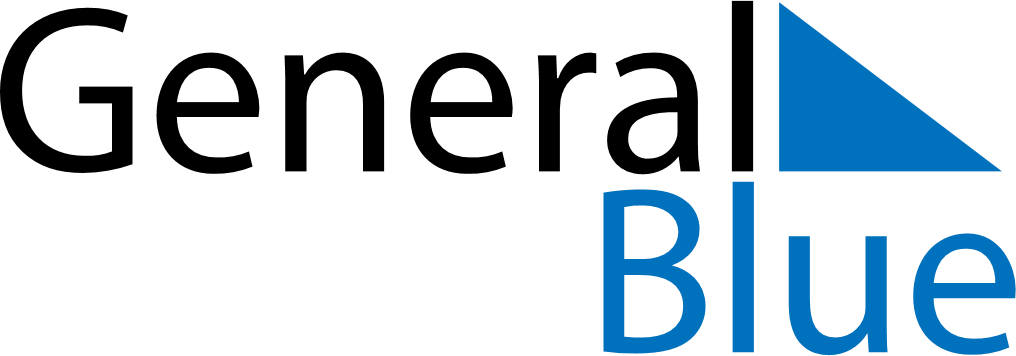 May 2024May 2024May 2024May 2024May 2024May 2024Stora, OErebro, SwedenStora, OErebro, SwedenStora, OErebro, SwedenStora, OErebro, SwedenStora, OErebro, SwedenStora, OErebro, SwedenSunday Monday Tuesday Wednesday Thursday Friday Saturday 1 2 3 4 Sunrise: 4:58 AM Sunset: 8:54 PM Daylight: 15 hours and 56 minutes. Sunrise: 4:55 AM Sunset: 8:57 PM Daylight: 16 hours and 1 minute. Sunrise: 4:52 AM Sunset: 8:59 PM Daylight: 16 hours and 6 minutes. Sunrise: 4:50 AM Sunset: 9:02 PM Daylight: 16 hours and 12 minutes. 5 6 7 8 9 10 11 Sunrise: 4:47 AM Sunset: 9:04 PM Daylight: 16 hours and 17 minutes. Sunrise: 4:45 AM Sunset: 9:07 PM Daylight: 16 hours and 22 minutes. Sunrise: 4:42 AM Sunset: 9:09 PM Daylight: 16 hours and 27 minutes. Sunrise: 4:40 AM Sunset: 9:11 PM Daylight: 16 hours and 31 minutes. Sunrise: 4:37 AM Sunset: 9:14 PM Daylight: 16 hours and 36 minutes. Sunrise: 4:35 AM Sunset: 9:16 PM Daylight: 16 hours and 41 minutes. Sunrise: 4:32 AM Sunset: 9:19 PM Daylight: 16 hours and 46 minutes. 12 13 14 15 16 17 18 Sunrise: 4:30 AM Sunset: 9:21 PM Daylight: 16 hours and 51 minutes. Sunrise: 4:27 AM Sunset: 9:23 PM Daylight: 16 hours and 55 minutes. Sunrise: 4:25 AM Sunset: 9:26 PM Daylight: 17 hours and 0 minutes. Sunrise: 4:23 AM Sunset: 9:28 PM Daylight: 17 hours and 5 minutes. Sunrise: 4:20 AM Sunset: 9:30 PM Daylight: 17 hours and 9 minutes. Sunrise: 4:18 AM Sunset: 9:33 PM Daylight: 17 hours and 14 minutes. Sunrise: 4:16 AM Sunset: 9:35 PM Daylight: 17 hours and 18 minutes. 19 20 21 22 23 24 25 Sunrise: 4:14 AM Sunset: 9:37 PM Daylight: 17 hours and 23 minutes. Sunrise: 4:12 AM Sunset: 9:39 PM Daylight: 17 hours and 27 minutes. Sunrise: 4:10 AM Sunset: 9:41 PM Daylight: 17 hours and 31 minutes. Sunrise: 4:08 AM Sunset: 9:44 PM Daylight: 17 hours and 35 minutes. Sunrise: 4:06 AM Sunset: 9:46 PM Daylight: 17 hours and 39 minutes. Sunrise: 4:04 AM Sunset: 9:48 PM Daylight: 17 hours and 43 minutes. Sunrise: 4:02 AM Sunset: 9:50 PM Daylight: 17 hours and 47 minutes. 26 27 28 29 30 31 Sunrise: 4:00 AM Sunset: 9:52 PM Daylight: 17 hours and 51 minutes. Sunrise: 3:58 AM Sunset: 9:54 PM Daylight: 17 hours and 55 minutes. Sunrise: 3:57 AM Sunset: 9:56 PM Daylight: 17 hours and 59 minutes. Sunrise: 3:55 AM Sunset: 9:58 PM Daylight: 18 hours and 2 minutes. Sunrise: 3:54 AM Sunset: 10:00 PM Daylight: 18 hours and 6 minutes. Sunrise: 3:52 AM Sunset: 10:01 PM Daylight: 18 hours and 9 minutes. 